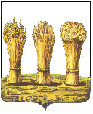 ПЕНЗЕНСКАЯ ГОРОДСКАЯ ДУМАРЕШЕНИЕ 25.08.2017                                                                                                       № 770-36/6О назначении на должность аудитора Контрольно-счетной палаты города Пензы  На основании письменного заявления инспектора Контрольно-счетной палаты города Пензы С.В. Мазановой, в соответствии с Федеральным законом от 07.02.2011 №6-ФЗ «Об общих принципах организации и деятельности контрольно-счетных органов субъектов Российской Федерации и муниципальных образований», руководствуясь статьей 22 Устава города Пензы,Пензенская  городская Дума решила:1. Назначить на должность аудитора Контрольно-счетной палаты города Пензы Мазанову Светлану Викторовну  с 28 августа 2017 года.2. Настоящее решение вступает в силу со дня его принятия.Глава города                                                                                              В.П. Савельев